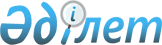 "Зырян ауданының тұрғын үй-коммуналдық шаруашылығы, жолаушылар көлігі, автомобиль жолдары және тұрғын үй инспекциясы бөлімі" мемлекеттік мекемесі туралы ережені бекіту туралы
					
			Күшін жойған
			
			
		
					Шығыс Қазақстан облысы Зырян ауданы әкімдігінің 2015 жылғы 09 ақпандағы N 36 қаулысы. Шығыс Қазақстан облысының Әділет департаментінде 2015 жылғы 27 ақпанда N 3708 болып тіркелді. Күші жойылды - Шығыс Қазақстан облысы Зырян ауданы әкімдігінің 2016 жылғы 9 желтоқсандағы № 428 қаулысымен      Ескерту. Күші жойылды - Шығыс Қазақстан облысы Зырян ауданы әкімдігінің 09.12.2016 № 428 қаулысымен (алғашқы ресми жарияланған күнінен бастап қолданысқа енгізіледі).

       РҚАО-ның ескертпесі.

      Құжаттың мәтінінде түпнұсқаның пунктуациясы мен орфографиясы сақталған.

      "Қазақстан Республикасындағы жергілікті мемлекеттік басқару және өзін-өзі басқару туралы" Қазақстан Республикасының 2001 жылғы 23 қаңтардағы Заңының 39-бабына, "Қазақстан Республикасы мемлекеттік органының үлгі ережесін бекіту туралы" Қазақстан Республикасы Президентінің 2012 жылғы 29 қазандағы № 410 Жарлығына сәйкес, Зырян ауданының әкімдігі ҚАУЛЫ ЕТЕДІ:

      1. Осы қаулыға қосымшаға сәйкес "Зырян ауданының тұрғын үй-коммуналдық шаруашылығы, жолаушылар көлігі, автомобиль жолдары және тұрғын үй инспекциясы бөлімі" мемлекеттік мекемесі туралы ереже бекітілсін.

      2. Осы қаулы алғашқы ресми жарияланған күнінен кейін күнтізбелік он күн өткен соң қолданысқа енгізіледі.

 "Зырян ауданының тұрғын үй-коммуналдық шаруашылығы, жолаушылар көлігі, автомобиль жолдары және тұрғын үй инспекциясы бөлімі" мемлекеттік мекемесі туралы Ереже 1. Жалпы ережелері      1. "Зырян ауданының тұрғын үй-коммуналдық шаруашылығы, жолаушылар көлігі, автомобиль жолдары және тұрғын үй инспекциясы бөлімі" мемлекеттік мекемесі (бұдан әрі-Бөлім) Қазақстан Республикасының мемлекеттік органы болып табылады, Зырян ауданы аумағында тұрғын үй-коммуналдық шаруашылығы, жолаушылар көлігі және автомобиль жолдары саласында басшылықты жүзеге асырады, сонымен қатар тұрғын үй қоры саласындағы мемлекеттік бақылауды жүзеге асырады.

      2. Бөлім өз қызметін Қазақстан Республикасының Конституциясына және заңдарына, Қазақстан Республикасы Президенті мен Үкіметінің актілеріне, өзге де нормативтік құқықтық актілерге, сондай-ақ осы Ережеге сәйкес жүзеге асырады. 

      3. Бөлім мемлекеттік мекеме ұйымдық-құқықтық нысанындағы заңды тұлға болып табылады, мемлекеттік тілде өз атауы бар мөрі мен мөртаңбалары, белгіленген үлгідегі бланкілері, сондай-ақ Қазақстан Республикасының заңнамасына сәйкес қазынашылық органдарда шоттары болады.

      4. Бөлім азаматтық-құқықтық қатынастарға өз атынан түседі.

      5. Бөлім егер заңнамаға сәйкес осыған уәкілеттік берілген болса, мемлекеттің атынан азаматтық-құқықтық қатынастардың тарапы болуға құқығы бар.

      6. Бөлім өз құзыретінің мәселелері бойынша заңнамада белгіленген тәртіппен бөлім басшысының бұйрықтарымен және Қазақстан Республикасының заңнамасында көзделген басқа да актілермен ресімделетін шешімдер қабылдайды.

      7. Бөлімнің құрылымы мен штат санының лимиті қолданыстағы заңнамаға сәйкес бекітіледі.

      8. Заңды тұлғаның орналасқан жері: 070800, Қазақстан Республикасы, Шығыс Қазақстан облысы, Зырян ауданы, Зырян қаласы, Ленин көшесі, 78.

      9. Мемлекеттік органның толық атауы - "Зырян ауданының тұрғын үй-коммуналдық шаруашылығы, жолаушылар көлігі, автомобиль жолдары және тұрғын үй инспекциясы бөлімі" мемлекеттік мекемесі.

      10. Осы Ереже Бөлімнің құрылтай құжаты болып табылады.

      11. Бөлім қызметін қаржыландыру Зырян ауданының жергілікті бюджетінен жүзеге асырылады. 

      12. Бөлімге кәсіпкерлік субъектілерімен Бөлімнің функциялары болып табылатын міндеттерді орындау тұрғысында шарттық қатынастарға түсуге тыйым салынады.

      13. Бөлімнің жұмыс тәртібі ішкі еңбек тәртібі қағидаларымен белгіленеді және Қазақстан Республикасы еңбек заңнамасының нормаларына қайшы келмеуі тиіс.

 2. Мемлекеттік органның миссиясы, негізгі міндеттері, функциялары, құқықтары мен міндеттері      14. Бөлімнің миссиясы: Зырян ауданы аумағында тұрғын үй қатынастары және тұрғын үй қорын, сонымен қатар тұрғын үй-коммуналдық шаруашылықты, жолаушылар көлігі және автомобиль жолдарын басқарудағы мемлекеттік бақылау саласындағы мемлекеттік саясаттың негізгі бағыттарын жүзеге асыруды қамтамасыз ету.

      15. Бөлімнің міндеттері:

      1) аудан аумағында тұрғын үй-коммуналдық шаруашылығы, жолаушылар көлігі және автомобиль жолдары жағдайына бақылау жасайды;

      2) мемлекеттік тұрғын үй қорының есебін жүргізеді;

      3) тұрғын үй қоры саласындағы бақылауды жүзеге асырады; 

      4) тұрғын үй қорының сақталуын және жөндеуді қамтамасыз етеді;

      5) тұрғын үй және тұрғын үй қорын пайдалану саласында азаматтардың құқықтарының сақталуына бақылау жасайды. 

      16. Бөлімнің функциялары:

      1) кондоминиум объектілерінің ортақ мүлкін тексеруді жүргізеді;

      2) тұрғын үй қорын сақтау және тиісінше пайдалану жөнінде іс-шаралар ұйымдастыруды қамтамасыз етеді;

      3) тұрғын үй қорын басқару саласындағы мемлекеттік бақылауды жүзеге асырады;

      4) жылу желілеріндегі (магистральдық, орамішілік) технологиялық бұзушылықтарға тергеп-тексерулер жүргізеді;

      5) жылу желілерін (магистральдық, орамішілік) жоспарлы жөндеуді келіседі;

      6) жылу желілерін дайындауды және жөндеу-қалпына келтіру жұмыстарын жүзеге асыруды және олардың күзгі – қысқы кезеңде жұмыс істеуін бақылауды жүзеге асырады;

      7) жолаушылар мен багажды тұрақты қалалық (ауылдық), қала маңындағы және ауданішілік тасымалдауларды ұйымдастырады, олардың маршруттарын бекітеді, оларға қызмет көрсету құқығына конкурстар ұйымдастырады және өткізеді, маршруттар бойынша жүру кестелерін бекітеді;

      8) жолаушылар мен багажды тұрақты қалалық (ауылдық), қала маңындағы және ауданішілік автомобильмен тасымалдау маршруттарының тізілімін жүргізеді;

      9) жолаушылар мен багажды таксимен тасымалдауды ұйымдастырады;

      10) тахографтарды орнату және оған қызмет көрсету жөніндегі қызметті жүзеге асыруды бастағаны туралы хабарлама берген жеке және заңды тұлғалардың тізілімін жүргізеді;

      11) таксимен тасымалдаушы ретінде қызметті жүзеге асыруды бастағаны туралы хабарлама берген дара кәсіпкерлер мен заңды тұлғалардың тізілімін жүргізеді;

      12) Қазақстан Республикасының мемлекеттік сатып алу туралы және концессиялар туралы заңдарына сәйкес аудандық маңызы бар жалпыға ортақ пайдаланылатын автомобиль жолдарын, елді мекендердің көшелерін салу, реконструкциялау, жөндеу және күтіп-ұстау жөніндегі жұмыстарды ұйымдастырады;

      13) автомобиль жолдарының (көпір өткелдерінің) учаскелерін концессияға беру жөніндегі ұсыныстарды, оларды пайдалану тәртібі мен шарттарын, олармен жүріп өту үшін мөлшерлемелердің мөлшерін әзірлейді;

      14) аудандық маңызы бар жалпыға ортақ пайдаланылатын автомобиль жолдары желісін, елді мекендердің көшелерін басқарады;

      15) Зырян ауданы аумағындағы аудандық маңызы бар, жалпыға ортақ автомобиль жолдарын, қалалардағы және өзге де елді мекендердегі көшелерді салу, реконструкциялау, жөндеу және күтіп-ұстау жөніндегі жұмыстарды жүргізу кезінде мемлекеттік бақылауды жүзеге асырады;

      16) жергілікті мемлекеттік басқару мүддесінде Қазақстан Республикасының заңнамасымен жергілікті атқарушы органдарға жүктелетін өзге де өкілеттіктерді жүзеге асырады.

      17. Бөлімнің құқықтары мен міндеттері:

      1) Бөлім құзыретіне кіретін мәселелер бойынша аудан басшыларына қарауға ұсыныс енгізу; 

      2) Қазақстан Республикасы заңнамасында көзделген құзыреті шеңберінде Бөлім қызметіне қатысты мәселелерді қарау және бірлесіп атқару үшін ауданның өзге жергілікті атқарушы органдары бөлімдерінің қызметкерлерін қатыстыру; 

      3) Бөлім құзыретіне кіретін мәселелер бойынша белгіленген тәртіппен кеңес өткізуге бастамашылық ету;

      4) өз функцияларын орындау үшін өзге мемлекеттік органдардан, лауазымды тұлғалардан, ұйымдардан және олардың басшыларынан, азаматтардан Қазақстан Республикасының заңнамаларымен белгіленген құзырет шегінде қажетті ақпаратты сұрау;

      5) Бөлім құзыретіне кіретін мәселелер бойынша кеңес беру;

      6) жеке және заңды тұлғалардың ресми сұранымы болған жағдайда өз құзыреті шегінде және заңнама шеңберінде қажетті материалдар мен ақпаратты ұсыну;

      7) Бөлім құзыретіне кіретін өзге де міндеттерді орындау.

 3. Мемлекеттік органның қызметін ұйымдастыру      18. Бөлімді басқару Бөлімге жүктелген міндеттердің орындалуына және оның функцияларын жүзеге асыруға дербес жауапты болатын бірінші басшымен жүзеге асырылады.

      19. Бөлімнің бірінші басшысын Қазақстан Республикасының заңнамасына сәйкес Зырян ауданының әкімі қызметке тағайындайды және қызметтен босатады.

      20. Бөлімнің бірінші басшысының Қазақстан Республикасының заңнамасына сәйкес қызметке тағайындалатын және қызметтен босатылатын орынбасарлары болады.

      21. Бөлім басшысының өкілеттігі:

      1) заңнамамен белгіленген тәртіпте Бөлім қызметкерлерін лауазымға тағайындайды және лауазымнан босатады;

      2) заңнамамен белгіленген тәртіпте Бөлім қызметкерлерін көтермелеуді және тәртіптік жазаға тартуды жүзеге асырады;

      3) өз құзыреті шегінде бұйрық шығарады, нұсқаулар береді, қызметтік құжаттамаға қол қояды;

      4) бөлім қызметкерлерінің лауазымдық нұсқаулықтарын бекітеді;

      5) мемлекеттік органдарда, басқа ұйымдарда Бөлім мүддесін білдіреді;

      6) Зырян ауданы әкімдігінің қаулысымен бекітілген штат санының лимиті мен құрылымы шегінде Бөлімнің штат кестесін бекітеді;

      7) сыбайлас жемқорлыққа қарсы тұру бойынша қажетті шаралар қабылдайды және оған дербес жауапты болады;

      8) ерлер мен әйелдердің олардың тәжірибелеріне, мүмкіндіктеріне және кәсіби дайындықтарына сәйкес мемлекеттік қызметке тең қолжетімдігін қамтамасыз етеді;

      9) Қазақстан Республикасының заңнамасына сәйкес өзге де өкілеттілікті жүзеге асырады.

      Бөлімнің басшысы болмаған кезеңде оның өкілеттіктерін Қазақстан Республикасының қолданыстағы заңнамасына сәйкес оны алмастыратын тұлға орындайды.

 4. Мемлекеттік органның мүлкі      22. Бөлімнің заңнамада көзделген жағдайларда жедел басқару құқығында оқшауланған мүлкі болуы мүмкін.

      Бөлімнің мүлкі оған меншік иесі берген мүлік, сондай-ақ өз қызметі нәтижесінде сатып алынған мүлік және Қазақстан Республикасының заңнамасында тыйым салынбаған өзге де көздер есебінен қалыптастырылады.

      23. Бөлімге бекітілген мүлік коммуналдық меншікке жатады.

      24. Егер заңнамада және осы Ережеде өзгеше көзделмесе, Бөлім, өзіне бекітілген мүлікті және қаржыландыру жоспары бойынша өзіне бөлінген қаражат есебінен сатып алынған мүлікті өз бетімен иеліктен шығаруға немесе оған өзгедей тәсілмен билік етуге құқығы жоқ.

 5. Мемлекеттік органды қайта ұйымдастыру және тарату      25. Бөлімді қайта ұйымдастыру және тарату Қазақстан Республикасының заңнамасына сәйкес жүзеге асырылады.

 Бөлімге қарасты ұйымдардың тізбесі      1. Зырян ауданы әкімдігінің "Жылу орталығы" мемлекеттік кәсіпорны. 

      2. Зырян ауданы әкімдігінің "Су Арнасы" мемлекеттік кәсіпорны.

      3. Зырян ауданы әкімдігінің "БұқтырмаИнфраСервис" коммуналдық мемлекеттік кәсіпорны. 


					© 2012. Қазақстан Республикасы Әділет министрлігінің «Қазақстан Республикасының Заңнама және құқықтық ақпарат институты» ШЖҚ РМК
				
      Зырян ауданының әкімі

Е. Сәлімов 
Зырян ауданы әкімдігінің
2015 жылғы 9 ақпандағы
№ 36 қаулысымен бекітілді